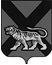 ТЕРРИТОРИАЛЬНАЯ ИЗБИРАТЕЛЬНАЯ КОМИССИЯ ГОРОДА СПАССКА-ДАЛЬНЕГОР Е Ш Е Н И Е06.11.2015			                г. Спасск-Дальний			    № 435/120О порядке предоставления помещений для проведения агитационных публичныхмероприятий на досрочных выборах депутатов
Думы городского округа Спасск-Дальний седьмого созыва, назначенных на 20 декабря 2015 года В соответствии со статьей 53 Федерального закона «Об основных гарантиях избирательных прав и права на участие в референдуме граждан Российской Федерации», статьей 61 Избирательного кодекса Приморского края территориальная избирательная комиссия города Спасска-ДальнегоРЕШИЛА:
          1.Установить следующий порядок предоставления помещений для проведения предвыборной агитации посредством агитационных публичных мероприятий в форме собраний избирательным объединениям, зарегистрировавшим списки кандидатов в депутаты Думы городского округа Спасск-Дальний седьмого созыва, зарегистрированным кандидатам в депутаты Думы городского округа Спасск-Дальний:1) перечень помещений, пригодных для проведения предвыборной агитации посредством агитационных публичных мероприятий в форме собраний и находящихся в муниципальной собственности, устанавливается Администрацией городского округа Спасск-Дальний;2) помещения, отведенные Администрацией городского округа Спасск-Дальний для проведения предвыборной агитации посредством агитационных публичных мероприятий в форме собраний избирательным объединениям, объединениям, зарегистрировавшим списки кандидатов, зарегистрированным кандидатам, предоставляют безвозмездно;3) помещения, отведенные Администрацией городского округа Спасск-Дальний для проведения предвыборной агитации посредством агитационных публичных мероприятий в форме собраний, избирательным объединениям, зарегистрировавшим списки кандидатов, зарегистрированным кандидатам, предоставляются на безвозмездной основе сроком от 1 часа до 2 часов;4) заявка на предоставление помещения для проведения агитационных публичных мероприятий в форме собраний подается в Администрацию городского округа Спасск-Дальний, которая рассматривает ее в течение двух дней со дня подачи;5) преимущественное право выбора помещения и времени проведения предвыборной агитации посредством агитационных публичных мероприятий в форме собраний предоставляется избирательным объединениям, зарегистрировавшим списки кандидатов, зарегистрированным кандидатам, подавшим заявку раньше других.2. Утвердить форму уведомления территориальной избирательной комиссии города Спасска-Дальнего собственником, владельцем помещения, находящегося в муниципальной или государственной собственности, а также в собственности организаций, имеющих по состоянию на  28 октября 2015 года (когда было решение о назначении выборов) в своем уставном (складочном) капитале долю (вклад) Российской Федерации, субъектов Российской Федерации и (или) муниципального образования городской округ Спасск-Дальний, превышающую (превышающий) 30 процентов, о факте и условиях предоставления указанного помещения избирательным объединениям, зарегистрировавшим списки кандидатов, зарегистрированным кандидатам, а также о том, когда это помещение может быть представлено в течение агитационного периода другим избирательным объединениям, зарегистрировавшим списки кандидатов, зарегистрированным кандидатам (прилагается).3. Направить настоящее решение в Администрацию городского округа Спасск-Дальний, Избирательную комиссию Приморского края.4. Разместить настоящее решение на стенде территориальной избирательной комиссии города Спасска-Дальнего, на официальном сайте городского округа Спасск-Дальний в разделе «ТИК» в информационно-коммуникационной сети Интернет.Председатель комиссии						С.А. ЧеревиковаСекретарь комиссии							Е.Г. БондаренкоУВЕДОМЛЕНИЕ от ___ ___________2015 годаВ соответствии с пунктами 3,4,5 статьи 61 Избирательного кодекса Приморского края __________________________________________________полное наименование организации, учреждениясообщает о факте предоставления на безвозмездной (платной) основе «__» ________ 2015 года помещения, расположенного по адресу: ______________, ул. _____________, для проведения агитационного публичного мероприятия в форме собрания, организуемого _____________________________________(наименование избирательного объединения, Ф. И. О. кандидата)на досрочных выборах депутатов Думы городского округа Спасск-Дальний седьмого созыва, назначенных на 20 декабря 2015 г.             Указанное помещение может быть предоставлено другим избирательным объединениям, кандидатам на тех же условиях:с «__» ______ 2015 года по «___» ________ 2015 года  с ___ час. до  ___ час.ИЛИдата «___» ______ 2015 года с ___ час. до  ___ час.дата «___» ______ 2015 года с ___ час. до  ___ час.Руководительорганизации, учреждения						______________Приложениек решению территориальной избирательной комиссии города Спасска-Дальнегоот 06.11.2015 г. № 435/120